Little Man Computer (LMC) Reference
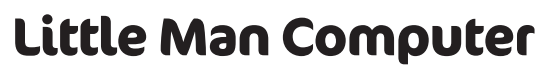 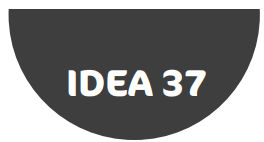 xx refers to a Mailbox number (Memory Address).Numeric codeMnemonic codeInstructionDescription1xxADDADDAdd the value stored in mailbox xx to whatever value is currently on the accumulator (calculator).2xxSUBSUBTRACTSubtract the value stored in mailbox xx from whatever value is currently on the accumulator (calculator).3xxSTASTOREStore the contents of the accumulator in mailbox xx (destructive).5xxLDALOADLoad the value from mailbox xx (non-destructive) and enter it in the accumulator (destructive).6xxBRABRANCH (unconditional)Set the program counter to the given address (value xx). That is, value xx will be the next instruction executed.7xxBRZBRANCH IF ZERO (conditional)If the accumulator (calculator) contains the value 000, set the program counter to the value xx. Otherwise, do nothing.8xxBRPBRANCH IF POSITIVE (conditional)If the accumulator (calculator) is 0 or positive, set the program counter to the value xx. Otherwise, do nothing.901INPINPUTGo to the INBOX, fetch the value from the user, and put it in the accumulator (calculator)902OUTOUTPUTCopy the value from the accumulator (calculator) to the OUTBOX.0HLTHALTStop working.DATDATAThis is an assembler instruction which simply loads the value into the next available mailbox. 